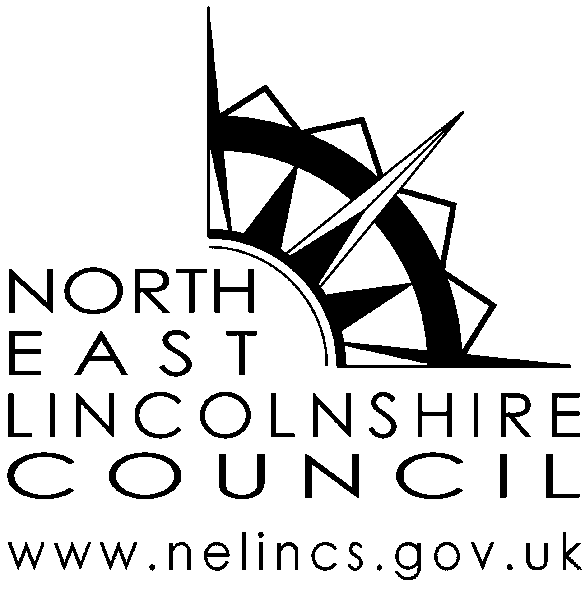 NORTH  COUNCILTRANSFER OF HACKNEY CARRIAGE/PRIVATE HIRE VEHICLE LICENCEI hereby inform North East Lincolnshire Council that on (day) ………………….(date) …………………………. I have transferred my *Hackney Carriage/Private Hire Vehicle Licence (number): …… Licence Plate Number:.I confirm that I am no longer the proprietor(s) of the vehicle or licence and I have no outstanding finance agreement on the vehicle.  The transfer has been passed to the person(s) named above, in writing to the Council within 14 days. Signature of: …………………………..	Date: ………………………..Signature of: ………………………	…..	Date: ………………………..The proprietor(s) must sign the transfer form (if applicable)A vehicle licence cannot be transferred once a licence has expiredPlease note that from 01 Jun 2014 there is now an admin charge of £36.00 to process vehicle transfers.Name of current Proprietor(s):        1)………………................              2)…………………………….Address                1)………………………….2)…………………………….………………………….…………………………….………………………….…………………………….Post Code:………………………….…………………………….Telephone Number:………………………….…………………………….Name(s) of new proprietor              1)               ………………...............            2)…………………………….Address                 1)  ………………………….2)…………………………….………………………….…………………………….………………………….…………………………….Post Code:………………………….……………………………Telephone Number………………………….…………………………….